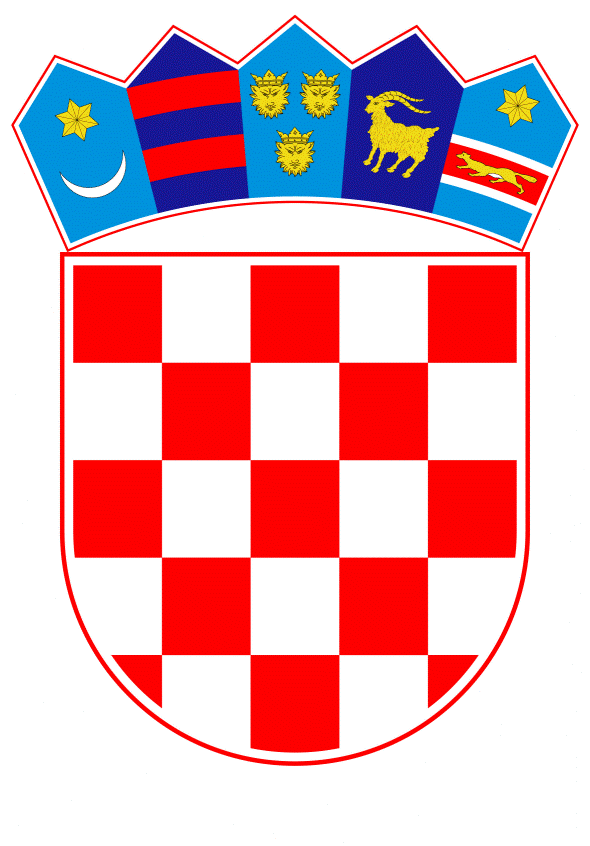 VLADA REPUBLIKE HRVATSKEZagreb, 7. lipnja 2023.______________________________________________________________________________________________________________________________________________________________________________________________________________________________VLADA REPUBLIKE HRVATSKENacrtPRIJEDLOG ZAKONA O NAGRADI „IVAN FILIPOVIĆ“Zagreb, lipanj 2023.PRIJEDLOG ZAKONA O NAGRADI „IVAN FILIPOVIĆ“USTAVNA OSNOVA ZA DONOŠENJE ZAKONA Ustavna osnova za donošenje ovoga zakona sadržana je u članku 2. stavku 4. podstavku 1. Ustava Republike Hrvatske („Narodne novine“, br. 85/10. - pročišćeni tekst i 5/14. - Odluka Ustavnog suda Republike Hrvatske).OCJENA STANJA I OSNOVNA PITANJA KOJA SE TREBAJU UREDITI ZAKONOM TE POSLJEDICE KOJE ĆE DONOŠENJEM ZAKONA PROISTEĆI Zakonom o „Nagradi Ivan Filipović“ („Narodne novine“, br. 61/91. i 149/09.) propisana je dodjela Nagrade Ivan Filipović (u daljnjem tekstu: Nagrada) za značajna ostvarenja u odgojno-obrazovnoj djelatnosti istaknutim prosvjetnim radnicima, znanstvenicima i stručnjacima čiji je pedagoški ili znanstveni i stručni rad trajan doprinos odgojno-obrazovnoj djelatnosti u Republici Hrvatskoj, odnosno čiji su se rezultati radi istaknuli, osobito u godini koja prethodi godini u kojoj se dodjeljuje Nagrada. Nagrada se dodjeljuje kontinuirano svake godine kao nagrada za životno djelo i godišnja nagrada. Nagrada za životno djelo dodjeljuje se istaknutim odgojno-obrazovnim radnicima, znanstvenicima i stručnjacima čiji je odgojno-obrazovni ili znanstveni i stručni rad trajan doprinos odgojno-obrazovnoj djelatnosti u Republici Hrvatskoj. Godišnja nagrada dodjeljuje se istaknutim odgojno-obrazovnim radnicima, znanstvenicima, stručnjacima, odnosno grupi znanstvenika i stručnjaka ili odgojno-obrazovnih radnika, ako je ostvarenje rezultat njihova zajedničkog rada, za najznačajnija ostvarenja tijekom proteklih godina, a osobito posljednje godine. Zakonom o „Nagradi Ivan Filipović“ propisan je kao datum dodjele Nagrade svake godine 24. travnja na dan obljetnice rođenja Ivana Filipovića. Navedeni je datum potrebno uskladiti s datumom rođenja Ivana Filipovića, koji je rođen 24. lipnja (1823. godine) te se kao vrijeme dodjele Nagrade predlaže uoči ili na dan obljetnice rođenja Ivana Filipovića. Nadalje, važećim Zakonom propisano je da se Nagrada dodjeljuje kao godišnja nagrada i kao nagrada za životno djelo, a svake godine mogu se dodijeliti dvije nagrade za životno djelo i do 15 godišnjih nagrada. Budući da važeći Zakon propisuje kako za svako područje odgojno-obrazovne djelatnosti (rani i predškolski odgoj i obrazovanje, osnovnoškolski odgoj i obrazovanje, srednjoškolski odgoj i obrazovanje, visoko obrazovanje i stručni i znanstveni rad) Odbor osniva komisije, potrebno je definirati dodjelu nagrade za životno djelo u svih pet područja djelovanja. Time se mijenja broj dodijeljenih nagrada za životno djelo.Važećim Zakonom propisano je da Nagradu dodjeljuje “Odbor Nagrade Ivan Filipović“ na prijedlog komisija koje navedeni Odbor osniva za svako od područja odgojno-obrazovnog sustava. Predsjednika i članove Odbora imenuje Hrvatski sabor na vrijeme od dvije godine. Zbog operativne provedbe dodjele Nagrade potrebno je izmijeniti trajanje mandata članova Odbora, na način da budu imenovani na vrijeme trajanja saziva Hrvatskoga sabora.OCJENA I IZVORI SREDSTAVA POTREBNIH ZA PROVOĐENJE ZAKONAZa provedbu ovoga zakona nije potrebno osigurati dodatna financijska sredstva u državnom proračunu. Financijska sredstva su osigurana u Državnom proračunu Republike Hrvatske za 2023. i projekcijama za 2024. i 2025. godinu („Narodne novine“, broj 145/22.) unutar Razdjela 080, glava 08005 Ministarstvo znanosti i obrazovanja, programa 3701 Razvoj odgojno obrazovnog sustava, aktivnosti A577015 Državne nagrade za izuzetne rezultate u obrazovanju i tehničkoj kulturi, u ukupnom iznosu od 93.568 eura u 2023., 93.568 eura u 2024. te 93.568 eura u 2025. godini.PRIJEDLOG ZAKONA O NAGRADI „IVAN FILIPOVIĆ“OPĆE ODREDBEČlanak 1.(1) Ovim Zakonom uređuje se dodjela i oblik Nagrade „Ivan Filipović“ (u daljnjem tekstu: Nagrada), područja u kojima se Nagrada dodjeljuje, kriteriji za dodjelu Nagrade, oblik priznanja i vrijeme dodjele Nagrade, postupak imenovanja Odbora za Nagradu „Ivan Filipović“, postupak dodjele Nagrade te sredstva za Nagradu.(2) Izrazi koji se koriste u ovom Zakonu, a imaju rodno značenje odnose se jednako na muški i ženski rod.DODJELA, OBLIK, PODRUČJA I KRITERIJI ZA DODJELU NAGRADEČlanak 2.Nagradu dodjeljuje Republika Hrvatska za značajna ostvarenja u odgojno-obrazovnoj djelatnosti.Članak 3.(1) Nagrada se dodjeljuje kao godišnja nagrada i kao nagrada za životno djelo.(2) Svake godine može se dodijeliti do pet nagrada za životno djelo i do 15 godišnjih nagrada.(3) Nagrada se može dodijeliti za sljedeća područja djelovanja:za područje ranog i predškolskog odgoja i obrazovanjaza područje osnovnoškolskog odgoja i obrazovanjaza područje srednjoškolskog odgoja i obrazovanjaza područje visokog obrazovanja iza područje znanstvenog i stručnog rada u području odgoja i obrazovanja.(4) Za svako područje djelovanja iz stavka 3. ovoga članka može se dodijeliti po jedna nagrada za životno djelo. (5) Prednost pri dodjeli nagrade za životno djelo imaju kandidati koji su već nagrađeni godišnjom nagradom.Članak 4.(1) Godišnja nagrada dodjeljuje se istaknutim odgojno-obrazovnim radnicima, znanstvenicima i stručnjacima, grupi odgojno-obrazovnih radnika ili znanstvenika i stručnjaka ako je ostvarenje rezultat njihova zajedničkog rada, za najznačajnija ostvarenja tijekom proteklih godina, a osobito u godini koja prethodi dodjeli Nagrade.(2) Nagrada za životno djelo dodjeljuje se istaknutim odgojno-obrazovnim radnicima, znanstvenicima i stručnjacima, čiji je odgojno-obrazovni ili znanstveni i stručni rad trajan doprinos odgojno-obrazovnoj djelatnosti u Republici Hrvatskoj.(3) Kriterij za dodjelu Nagrade su naročito zapaženi rezultati u teorijskom ili praktičnom radu u odgoju i obrazovanju, kojima se kandidat ističe među odgojno-obrazovnim radnicima.(4) Prijedlog za dodjelu Nagrade mogu uputiti: dječji vrtići, osnovne i srednje škole, sveučilišta i fakulteti, strukovna društva i udruženja, pojedinci i ustanove koji su svojom djelatnošću povezani s odgojno-obrazovnom djelatnosti.(5) Prijedlog za dodjelu Nagrade mora sadržavati: a)	životopis kandidatab)	prikaz njegova radac)	detaljno obrazloženje prijedlogad)	napomenu predlaže li se kandidat za dodjelu godišnje nagrade ili nagrade za životno djeloe)	područje djelovanja iz članka 3. stavka 3. ovoga Zakona za koje se predlaže dodjela Nagrade.(6) Ako je prijedlog za dodjelu Nagrade nepotpun, predlagatelj će se pozvati da u određenom roku prijedlog dopuni, a ako prijedlog u ostavljenom roku ne bude dopunjen, neće se razmatrati. OBLIK PRIZNANJA I VRIJEME DODJELE NAGRADEČlanak 5.Nagrada se dodjeljuje u obliku posebnog priznanja i u novcu.Članak 6.Nagrada se dodjeljuje svake godine uoči ili na dan obljetnice rođenja Ivana Filipovića 24. lipnja.ODBOR ZA NAGRADU „IVAN FILIPOVIĆ“Članak 7.(1) Nagradu dodjeljuje Odbor za Nagradu „Ivan Filipović“ (u daljem tekstu: Odbor).(2) Odbor ima predsjednika i osam članova.(3) Članove i predsjednika Odbora imenuje Hrvatski sabor na vrijeme trajanja mandata saziva Hrvatskoga sabora.(4) Odbor ima pet komisija za sljedeća područja: - 	ranog i predškolskog odgoja i obrazovanja- 	osnovnoškolskog odgoja i obrazovanja- 	srednjoškolskog odgoja i obrazovanja- 	visokog obrazovanja i- 	znanstvenog i stručnog rada u području odgoja i obrazovanja.(5) Svaka komisija ima predsjednika i dva člana. (6) Predsjednike i članove komisija imenuje Odbor, na vrijeme trajanja mandata članova Odbora.(7) Komisija za pojedino područje iz stavka 4. ovoga članka upućuje prijedlog Odboru za dodjelu Nagrade iz tog područja.(8) Predsjednici i članovi komisija ne mogu biti kandidati za dodjelu Nagrade. (9) Način rada Odbora i komisija uređuje se poslovnikom o radu koji donosi Odbor.(10) Administrativne i stručne poslove za potrebe Odbora obavlja ministarstvo nadležno za obrazovanje.POSTUPAK DODJELE NAGRADE I SREDSTVA ZA NAGRADUČlanak 8.(1) Postupak za dodjelu Nagrade pokreće se svake godine natječajem kojeg raspisuje Odbor.(2) U natječaju se utvrđuju kriteriji za dodjelu Nagrade, postupak predlaganja kandidata i rok za dostavu prijedloga kandidata za dodjelu Nagrade.(3) Natječaj za dodjelu Nagrade objavljuje se u Školskim novinama i na mrežnim stranicama ministarstva nadležnog za obrazovanje.Članak 9.Sredstva za Nagradu i za materijalne troškove osiguravaju se u državnom proračunu Republike Hrvatske.PRIJELAZNE I ZAVRŠNE ODREDBEČlanak 10.Predsjednica i članovi Odbora imenovani Odlukom o imenovanju predsjednice i članova Odbora „Nagrade Ivan Filipović“ („Narodne novine“, br. 140/22.) te članovi komisija nastavit će obavljati svoju dužnost do isteka mandata na koji su imenovani.Članak 11.(1) Odbor će u roku od tri mjeseca od dana stupanja na snagu ovoga Zakona donijeti poslovnik o radu iz članka 7. stavka 9. ovoga Zakona.(2) Stupanjem na snagu poslovnika o radu iz članka 7. stavka 9. ovoga Zakona prestaje važiti Pravilnik o radu Odbora za dodjelu „Nagrade Ivan Filipović“ („Narodne novine“, br. 15/92.).Članak 12.Danom stupanja na snagu ovoga Zakona prestaje važiti Zakon o „Nagradi Ivan Filipović“ („Narodne novine“, br. 61/91. i 149/09.).Članak 13.Ovaj Zakon stupa na snagu osmoga dana od dana objave u „Narodnim novinama“.O B R A Z L O Ž E N J EUz članak 1.Ovim se člankom određuje predmet uređivanja Zakona.Uz članak 2.Ovim se člankom propisuje dodjela Nagrade „Ivan Filipović“ za značajna ostvarenja u odgojno-obrazovnoj djelatnosti te da Nagradu dodjeljuje Republika Hrvatska.Uz članak 3.Ovim se člankom propisuje da se Nagrada „Ivan Filipović“ dodjeljuje kao godišnja nagrada i kao nagrada za životno djelo te broj nagrada koji se može dodijeliti svake godine, kao i područja za koja se Nagrada dodjeljuje.Uz članak 4.Ovim se člankom propisuju kriteriji za dodjelu Nagrade, krug ovlaštenika za podnošenje prijedloga za dodjelu Nagrade i sadržaj prijedloga za dodjelu Nagrade.Uz članak 5.Ovim se člankom propisuje oblik dodjele Nagrade. Uz članak 6.Ovim se člankom propisuje vrijeme dodjele Nagrade.Uz članak 7.Ovim se člankom propisuje broj članova Odbora i komisija, tko ih imenuje i njihove ovlasti te trajanje mandata. Nadalje, propisuje se kako će se način rada Odbora i komisija urediti poslovnikom o radu. Uz članak 8. Ovim se člankom propisuje objava natječaja za dodjelu Nagrade. Uz članak 9. Ovim se člankom propisuje izvor sredstava za dodjelu Nagrade.Uz članak 10.Ovim se člankom uređuje trajanje mandata članova Odbora i komisija zatečenih na dužnosti u vrijeme stupanja na snagu ovoga Zakona.Uz članak 11.Ovim se člankom propisuje rok za donošenje poslovnika o radu Odbora te prestanak važenja Pravilnika o radu Odbora za dodjelu „Nagrade Ivan Filipović“ („Narodne novine“, br. 15/92.) donošenjem navedenog poslovnika o radu.Uz članak 12.Ovim se člankom propisuje da stupanjem na snagu ovoga Zakona prestaje važiti Zakon o „Nagradi Ivan Filipović“ („Narodne novine“, br. 61/91. i 149/09.).Uz članak 13.Ovim se člankom propisuje stupanje Zakona na snagu.Prilog:Izvješće o provedenom savjetovanju sa zainteresiranom javnošću Predlagatelj:Ministarstvo znanosti i obrazovanjaPredmet:Nacrt prijedloga zakona o Nagradi „Ivan Filipović“